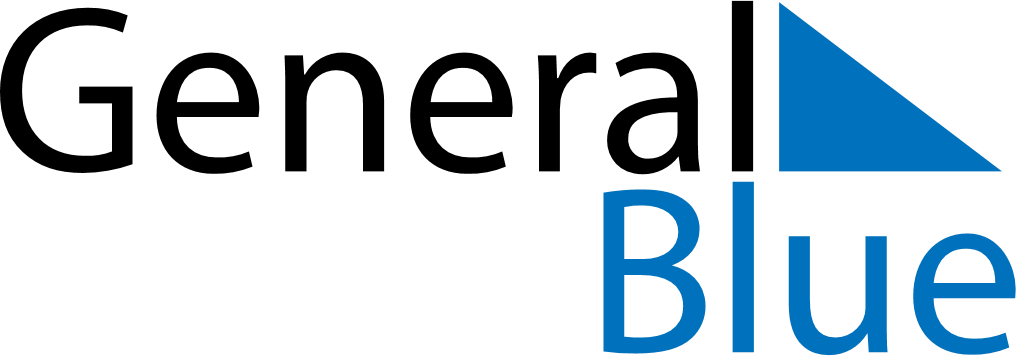 December 2024December 2024December 2024December 2024SloveniaSloveniaSloveniaMondayTuesdayWednesdayThursdayFridaySaturdaySaturdaySunday123456778Saint Nicholas Day91011121314141516171819202121222324252627282829Christmas DayIndependence and Unity Day3031